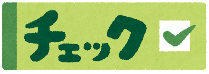 次の問題に答えましょう。　①　６７×４９＝３２８３です。このことを使って、　　　　　　　　　　　②　下の計算をしましょう。６．７×０．４９を計算し、答えを求めましょう。　　　            　        　　　５.３　　　　　                      （　　　　　　　　）                              　×３.０８　③　４．２×□を計算した答えが、４．２より小さくなるようにするには、□がどのような数であればよいか、正しい方の記号に○をつけましょう。　　ア　□が１よりも大きな数　　　　　イ　□が１よりも小さい数　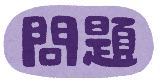 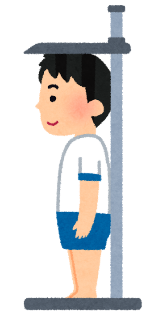   今日は、しょうやさんの学校で、身体定があり、身長と体重をはかります。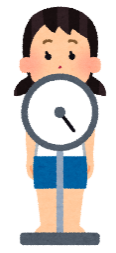 　測定の前に、保健室の先生が去年の計測の結果を教えてくれました。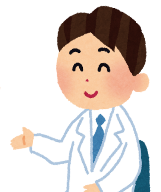 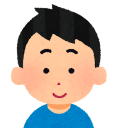 　しょうやさんは、この結果を聞いて、自分の身長や体重の成長について、計算することにしました。（1）しょうやさんは、１４０．０－１３６．５を計算しました。これは、何を調べている式か、次のア～ウの中から1つ選び、記号に○をつけましょう。　　ア　体重が、４年生のときとくらべて、５年生では何ｋｇふえたか。　　イ　身長が、４年生のときとくらべて、５年生では何ｃｍふえたか。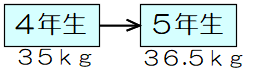 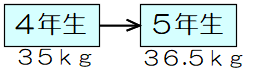 　　ウ　身長が、４年生のときとくらべて、５年生では何倍になったか。（2）去年の体重は、今年の体重の０．９４倍でした。去年の体重のにあてはまる数を求めるときの式と答えをかきましょう。　　式　（　　　　　　　　　　　　　　　　）　答え（　　　　　　）ｋｇ　　　　標準体重の求め方で標準体重を求め、今年のしょうやさんの体重とくらべたとき、次の①、②、③のうち正しいのはどれですか。１つえらび、番号に○をつけましょう。また、そのわけも書きましょう。　　　①　標準体重よりも重い　　　　　②　標準体重よりも軽い　　　　③　標準体重と同じ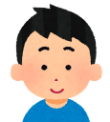 ５年３ 小数×小数　　　組　　　番名前（　　　　　　　　　　　　　）